Instructions:Section A – complete in full.Section B – complete one for each account that your club has (i.e. General or Operating account, Food Booth account, Investment account, etc).  Use additional copies of the form as necessary. Section C – detail each monetary donation that your club made in the past year to charity.Section D – have your club’s books examined by someone who is NOT a member of your club.  This person must sign the form (page 3) to verify that you have presented your club’s accounts accurately.Reminders:As of March 2014, clubs will need to submit a photocopy of the December 2017 bank statements with the Club Financial Report. Originals will not be returned. This was added to increase the layer of transparency between the JF Clubs and JFAO.If the Club Financial Report, and supporting documents are not submitted by January 31, 2018 a $50.00 fine will be issued to the club.Any questions, comments, or concerns about this form or any financial question, please contact the Executive Director of Finance (Erich Weber) via email finance@jfao.on.caSection B: AccountsAccount #1: ___________________Bank Name/Location: ________________________Type of Account: ____________________ (Chequing / Savings / GIC Etc.)Account #2: ___________________Bank Name/Location: ________________________Type of Account: ____________________ (Chequing / Savings / GIC Etc.)Section C:  2017 Charitable DonationsSupporting community causes whether through volunteer or financial effort is a great JF tradition.  Please list any causes your club was able to financially support here.Section D: Independent VerificationI, _______________________________ have examined the financial records of _________________________________ Junior Farmers and have randomly checked the financial data.  In my opinion, the books are up to date and fairly reflect the financial activities and position of the club for the past year.Form 2017 10 28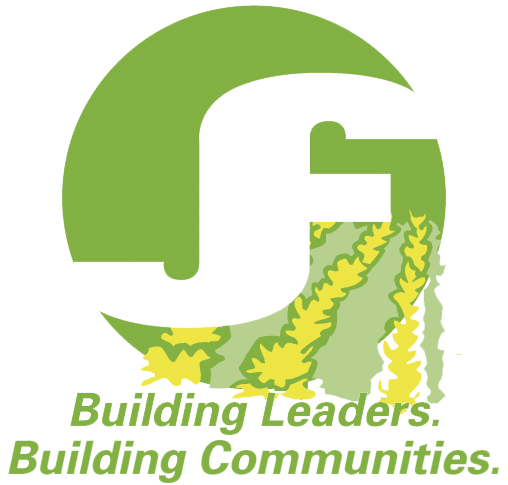 JFAO 2017 Club Financial ReportTo be completed by the club treasurer and submitted to JFAO by January 31, 2018as an affiliation requirement.Section A: Club InformationClub:    		   	                      Treasurer:E-mail:				                      Phone:	Address:				     	City:				                      Postal Code:					Bank Balance, January 1 2017$Total Deposits$Total Withdrawals$Deposits – Withdrawals$Balance, December 31 2017$Bank Balance, January 1 2017$Total Deposits$Total Withdrawals$Deposits – Withdrawals$Balance, December 31 2017$DateCharity Name & LocationAmount2016-17 JFAO Provincial Charity – AgScape (Ontario Agri-Food Education Inc.)2017-18 JFAO Provincial Charity – Second HarvestTotalExaminer: _____________________________                         SignatureDate: January __________, 2018Treasurer: _____________________________                         SignatureDate: January __________, 2018President: _____________________________                         SignatureDate: January __________, 2018